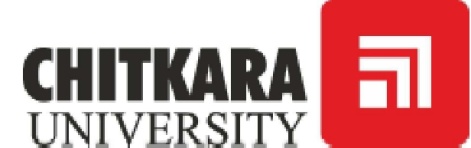 REGISTRATION FORMThree Days Workshop on Latex(July 8-10, 2013)Name: 	………………………………………………………………………………….....................................................					Designation:……………………………………………………………………………………………………………………………Department:……………………………………………………………………………………………………………………………Affiliation: ……………………………………………………………………………………………………………………………….Experience (in Years) Teaching/Research/Industry:………………………………………………………………..Address for Correspondence:…………………………………………………………………………………………………..Pin Code:……………………………………………………     Phone:………………………………………………………………..Mobile No.:………………………………………………………………………………………………………………………………..Email: …………………………………………………………………………………………………………………………………………Accommodation Required:  YES/NORegistration Category:…………………………………………………………………………………………………………………Faculty/ Research Scholars				                                Participants from IndustryDetails of Registration Fees:Name & Branch of Bank:…………………………………………………………………………………………………………….................................DD No.:…………………………………………………………    Dated:……………………………………………………………….For Rs. ……………………………..	Date:									         Signature of Participant